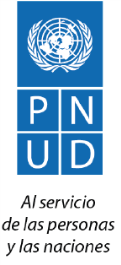 Informe Trimestral de Avance y Logros de Proyecto  0. Información básica del Proyecto 1. RESUMEN DESCRIPTIVO DE LOS AVANCES DEL PERIODO (150 palabras)Para este  cuarto informe trimestral del proyecto, se recibieron los avances de la consultoría “Consultoría Técnica para Mapeo y Análisis de los Programas de Protección Social con Perspectiva de Género”  que  consiste en la incorporación al estudio de las observaciones recogidas en los distintos espacios en los que el documento fue presentado. Con la aprobación de la incorporación de estos aportes, fue elaborada una versión final del mapeo la cual fue entregada a la contraparte. Por otro lado fue elaborada una relatoría de la reunión de alto nivel el  taller técnico en el cual se socializaron los avances del proyecto. Con dicha entrega se cierra satisfactoriamente el primer producto de este proyecto.  En adición, se elaboró una revisión al proyecto para extender su período y así poder darle curso a las actividades planteadas para el Producto #2 del proyecto.Queda pendiente un resumen ejecutivo del  mapeo.  Y un plan de necesidades , cronograma y costos para los escenarios y costeo por parte de la OIT.2. VALORACIÓN DELAS ACTIVIDADES EJECUTADAS* PA= Programado para el año; PT= Programado para el trimestre; ET= Ejecutado en el trimestre; EA= Ejecutado en el año y %E= Porciento de ejecución anual  (Nota: en los casos en los que no sea posible cuantificar  la actividad, favor expresar en términos porcentuales). 3. REGISTRO DE PROBLEMAS4. REGISTRO DE RIESGOS*Financiero, Organizacional, Estratégico, Político, Operacional, Ambiental, Seguridad, Otro.5. Información Financiera del Proyecto6. CONCLUSIONES, LECCIONES APRENDIDAS Y OPORTUNIDADES DE MEJORAEl  segundo producto depende del liderazgo de la OIT en el costeo y escenarios que es la Agencia con conocimiento en el área.  Se ha preparado una comunicación al Director Regional de OIT en este sentido para afianzar la responsabilidad de la OIT con esta parte del proyecto que debe iniciar a principios del 2015. Título del Proyecto:Piso de Protección Social y GéneroFecha de entrega al PNUD:Período  cubierto por el informe:Septiembre-Diciembre  2014 Autor:Raissa Crespo, Oficial de Género PNUDProject ID:00077491Output ID:00088239Efecto/s MANUD y del Programa País (CPAP):Promoción de la Inclusión Social y Económica.Efecto 1.0  MANUD/CPD: Para 2016, los grupos en situación de vulnerabilidad en República Dominicana avanzan en el ejercicio de sus derechos sin discriminación.CPAP: Mejorada la capacidad del Estado para crear y poner práctica políticas públicas y leyes, que garanticen un mayor empoderamiento de las mujeres, y que respondan a relaciones de equidad entre hombres y mujeres.Asociado en la Implementacion:Gabinete de Coordinación de Políticas Sociales (GASO), Organización Internacional del Trabajo (OIT), Entidad de las Naciones Unidas para la Igualdad de Género y el Empoderamiento de las Mujeres (ONU Mujeres), Programa de las Naciones Unidas para el Desarrollo (PNUD)Partes Responsables:GASO, OIT, ONU Mujeres, PNUD Breve descripción del ProyectoEl objetivo principal de la iniciativa es contribuir a la redefinición de un piso de protección social que considere la desigualdad de las personas tanto en términos socioeconómicos y de género a todo lo largo de su ciclo de vida, garantizando la universalidad desde un enfoque de Derechos Humanos. Producto 1Indicador Indicador Indicador Linea Base Linea Base Meta  AnualLogro% Meta AnualProgramas de protección y seguridad social mapeados y analizados desde una perspectiva de género a partir de las cuatro garantías que propone el piso de protección de NNUU.I.1 – Existe un análisis de género y balance de la situación de los programas de protección social y seguridad social. I.2 - Cantidad de actividades de socialización y consultas realizadasI.1 – Existe un análisis de género y balance de la situación de los programas de protección social y seguridad social. I.2 - Cantidad de actividades de socialización y consultas realizadasI.1 – Existe un análisis de género y balance de la situación de los programas de protección social y seguridad social. I.2 - Cantidad de actividades de socialización y consultas realizadasInventario de los programas de protección social en el país realizado por BM (en proceso)  Estudio Combatiendo la desigualdad desde lo básico; Piso de protección social e igualdad de género (ONU Mujeres, OIT, PNUD 2012) (establece el  marco estratégico para el establecimiento del Piso de Protección Social y Género.) Inventario de los programas de protección social en el país realizado por BM (en proceso)  Estudio Combatiendo la desigualdad desde lo básico; Piso de protección social e igualdad de género (ONU Mujeres, OIT, PNUD 2012) (establece el  marco estratégico para el establecimiento del Piso de Protección Social y Género.) Inventario/mapeo  de Programas con enfoque de género.Matriz con el análisis sobre las brechas o puntos críticos de género.Elaborado, consensuado y entregado a la contraparte el Mapeo de Programas de Protección Social con enfoque de género.Realizadas seis (6) reuniones interagenciales; cuatro (4) visitas a la contraparte y dos (2) reuniones de socialización de resultados.100%Actividades Planificadas para el producto 1 (POA)PA*PT*ET*EA*% E*Descripción de  la actividad realizada, incluyendo nivel de calidad alcanzadoObservaciones y Comentarios En caso que no se realizara, explique por qué y cuándo se realizaráObservaciones y Comentarios En caso que no se realizara, explique por qué y cuándo se realizaráActividad 1.1Mapeo y análisis de los programas de protección y seguridad social desde una perspectiva de género a partir de las cuatro garantías que propone el piso de protección de las NNUU. Coordinación del proyecto para  la iniciativa y su vinculación con otros programas. Consultoría(s)  nacional para realización de mapeo y análisis de género y apoyo a las consultas.  Consultoría de experta/o internacional para realizar una revisión al proceso y resultados del mapeo.100%25%100%90%90%Entrega final del  mapeo y análisis de programas de protección social con enfoque de género y cierre de la consultoría.Solo faltó la consultoría de experto internacional para revisión de resultados del mapeo, que no fue realizado este año porque se esperan instrucciones de la contraparte respecto al documento final.Solo faltó la consultoría de experto internacional para revisión de resultados del mapeo, que no fue realizado este año porque se esperan instrucciones de la contraparte respecto al documento final.Actividad 1.2 Socialización y consultas sobre hallazgos y necesidades  a nivel nacional con gobierno, ONGs, donantes, Universidades y Congreso. (Esquema de socialización: Planteamiento piso, resultados mapeo y análisis, buenas prácticas del país y de otros países.).100%25%100%100%100%Socializados los resultados del mapeo entre actores clave: sociedad civil, gobierno y agencias internacionales con apoyo regional. Elaboración de relatoría con aspectos relevantes de la socialización.El documento de relatoría puede servir como base para futuras intervenciones.El documento de relatoría puede servir como base para futuras intervenciones.Problema / SituaciónFecha de identificaciónMedidas de manejo / posibles solucionesRespuesta de GerenciaDebido a los retrasos en la obtención de las informaciones, venció el tiempo de contrato antes de finalizar la elaboración del producto.AgostoExtensión del contrato de la consultoría.Se hizo una enmienda al contrato hasta el 15/9/2014.Tipo de riesgoDescripciónValoración actual(Alto/Medio/Bajo)Medidas de MitigaciónFinancieroSe alcanzaron los objetivos planteados con el 49.4% de los fondos.BajoSe pasaron los fondos restantes al segundo producto del proyecto.ActividadMonto Total Aprobado Gasto en el Período del informeGasto Total  ejecutado hasta la fecha% de ejecuciónProducto 1$60,500$ 20,511.11$ 30,636.6050.6%Total